Зарегистрировано в Минюсте России 7 июня 2017 г. N 46983МИНИСТЕРСТВО СТРОИТЕЛЬСТВА И ЖИЛИЩНО-КОММУНАЛЬНОГОХОЗЯЙСТВА РОССИЙСКОЙ ФЕДЕРАЦИИПРИКАЗот 10 апреля 2017 г. N 700/прОБ УТВЕРЖДЕНИИ ПОРЯДКАУВЕДОМЛЕНИЯ САМОРЕГУЛИРУЕМОЙ ОРГАНИЗАЦИИ, ОСНОВАННОЙНА ЧЛЕНСТВЕ ЛИЦ, ВЫПОЛНЯЮЩИХ ИНЖЕНЕРНЫЕ ИЗЫСКАНИЯ,САМОРЕГУЛИРУЕМОЙ ОРГАНИЗАЦИИ, ОСНОВАННОЙ НА ЧЛЕНСТВЕЛИЦ, ОСУЩЕСТВЛЯЮЩИХ ПОДГОТОВКУ ПРОЕКТНОЙ ДОКУМЕНТАЦИИ,САМОРЕГУЛИРУЕМОЙ ОРГАНИЗАЦИИ, ОСНОВАННОЙ НА ЧЛЕНСТВЕЛИЦ, ОСУЩЕСТВЛЯЮЩИХ СТРОИТЕЛЬСТВО, ЧЛЕНОМ УКАЗАННОЙСАМОРЕГУЛИРУЕМОЙ ОРГАНИЗАЦИИ О ФАКТИЧЕСКОМ СОВОКУПНОМРАЗМЕРЕ ОБЯЗАТЕЛЬСТВ СООТВЕТСТВЕННО ПО ДОГОВОРАМ ПОДРЯДАНА ВЫПОЛНЕНИЕ ИНЖЕНЕРНЫХ ИЗЫСКАНИЙ, ДОГОВОРАМ ПОДРЯДАНА ПОДГОТОВКУ ПРОЕКТНОЙ ДОКУМЕНТАЦИИ, ДОГОВОРАМСТРОИТЕЛЬНОГО ПОДРЯДА, ЗАКЛЮЧЕННЫМ ТАКИМ ЛИЦОМВ ТЕЧЕНИЕ ОТЧЕТНОГО ГОДА С ИСПОЛЬЗОВАНИЕМ КОНКУРЕНТНЫХСПОСОБОВ ЗАКЛЮЧЕНИЯ ДОГОВОРОВВ соответствии с частью 4 статьи 55.8 Градостроительного кодекса Российской Федерации (Собрание законодательства Российской Федерации, 2005, N 1, ст. 16; 2010, N 31, ст. 4209; 2014, N 48, ст. 6640; 2015, N 29, ст. 4389; 2016, N 27, ст. 4305; 2017, N 11, ст. 1540) приказываю:1. Утвердить Порядок уведомления саморегулируемой организации, основанной на членстве лиц, выполняющих инженерные изыскания, саморегулируемой организации, основанной на членстве лиц, осуществляющих подготовку проектной документации, саморегулируемой организации, основанной на членстве лиц, осуществляющих строительство, членом указанной саморегулируемой организации о фактическом совокупном размере обязательств соответственно по договорам подряда на выполнение инженерных изысканий, договорам подряда на подготовку проектной документации, договорам строительного подряда, заключенным таким лицом в течение отчетного года с использованием конкурентных способов заключения договоров (далее - уведомление), согласно приложению к настоящему приказу.2. Установить, что в уведомлении за 2017 год членом саморегулируемой организации, основанной на членстве лиц, выполняющих инженерные изыскания, саморегулируемой организации, основанной на членстве лиц, осуществляющих подготовку проектной документации, саморегулируемой организации, основанной на членстве лиц, осуществляющих строительство, предоставляются сведения о фактическом совокупном размере обязательств соответственно по договорам подряда на выполнение инженерных изысканий, договорам подряда на подготовку проектной документации, договорам строительного подряда, заключенным таким лицом с использованием конкурентных способов заключения договоров с 1 июля 2017 года.3. Настоящий приказ вступает в силу с 1 июля 2017 года.МинистрМ.А.МЕНЬПриложениеУтвержденприказом Министерства строительстваи жилищно-коммунального хозяйстваРоссийской Федерацииот 10 апреля 2017 г. N 700/прПОРЯДОКУВЕДОМЛЕНИЯ САМОРЕГУЛИРУЕМОЙ ОРГАНИЗАЦИИ, ОСНОВАННОЙНА ЧЛЕНСТВЕ ЛИЦ, ВЫПОЛНЯЮЩИХ ИНЖЕНЕРНЫЕ ИЗЫСКАНИЯ,САМОРЕГУЛИРУЕМОЙ ОРГАНИЗАЦИИ, ОСНОВАННОЙ НА ЧЛЕНСТВЕЛИЦ, ОСУЩЕСТВЛЯЮЩИХ ПОДГОТОВКУ ПРОЕКТНОЙ ДОКУМЕНТАЦИИ,САМОРЕГУЛИРУЕМОЙ ОРГАНИЗАЦИИ, ОСНОВАННОЙ НА ЧЛЕНСТВЕЛИЦ, ОСУЩЕСТВЛЯЮЩИХ СТРОИТЕЛЬСТВО, ЧЛЕНОМ УКАЗАННОЙСАМОРЕГУЛИРУЕМОЙ ОРГАНИЗАЦИИ О ФАКТИЧЕСКОМ СОВОКУПНОМРАЗМЕРЕ ОБЯЗАТЕЛЬСТВ СООТВЕТСТВЕННО ПО ДОГОВОРАМ ПОДРЯДАНА ВЫПОЛНЕНИЕ ИНЖЕНЕРНЫХ ИЗЫСКАНИЙ, ДОГОВОРАМ ПОДРЯДАНА ПОДГОТОВКУ ПРОЕКТНОЙ ДОКУМЕНТАЦИИ, ДОГОВОРАМСТРОИТЕЛЬНОГО ПОДРЯДА, ЗАКЛЮЧЕННЫМ ТАКИМ ЛИЦОМВ ТЕЧЕНИЕ ОТЧЕТНОГО ГОДА С ИСПОЛЬЗОВАНИЕМ КОНКУРЕНТНЫХСПОСОБОВ ЗАКЛЮЧЕНИЯ ДОГОВОРОВ1. Настоящий порядок устанавливает правила уведомления саморегулируемых организаций, основанных на членстве лиц:выполняющих инженерные изыскания,осуществляющих подготовку проектной документации,осуществляющих строительство.Уведомление представляется членами указанных саморегулируемых организаций (далее - саморегулируемая организация) о фактическом совокупном размере обязательств по:договорам подряда на выполнение инженерных изысканий,договорам подряда на подготовку проектной документации,договорам строительного подряда,заключенным таким лицом в течение отчетного года с использованием конкурентных способов определения поставщиков (подрядчиков, исполнителей) в соответствии с законодательством Российской Федерации о контрактной системе в сфере закупок товаров, работ, услуг для обеспечения государственных и муниципальных нужд, законодательством Российской Федерации о закупках товаров, работ, услуг отдельными видами юридических лиц, или в иных случаях результатам торгов (конкурсов, аукционов), если в соответствии с законодательством Российской Федерации проведение торгов (конкурсов, аукционов) для заключения соответствующих договоров является обязательным (далее - договоры).2. Член саморегулируемой организации, который выполняет работы по договорам, обязан ежегодно представлять уведомление в саморегулируемую организацию о фактическом совокупном размере обязательств по таким договорам (далее - уведомление) в срок не позднее 1 марта года, следующего за отчетным.3. В целях определения фактического совокупного размера обязательств члена саморегулируемой организации по договорам используется сумма цен по всем таким договорам, действующим на дату ее определения.4. Уведомление должно содержать:а) сведения о являющемся членом саморегулируемой организации юридическом лице (фирменное наименование, место нахождения, основной государственный регистрационный номер (ОГРН), идентификационный номер налогоплательщика (ИНН), дата приема в члены саморегулируемой организации) или индивидуальном предпринимателе (фамилия, имя, отчество (последнее - при наличии), адрес, основной государственный регистрационный номер для индивидуального предпринимателя (ОРГНИП), идентификационный номер налогоплательщика (ИНН), дата приема в члены саморегулируемой организации);б) сведения о фактическом совокупном размере обязательств по договорам по состоянию на 1 января отчетного года <*>;в) сведения о фактическом совокупном размере обязательств по договорам, которые были заключены членом саморегулируемой организации в течение отчетного года <*>;г) сведения о фактическом совокупном размере обязательств по договорам и обязательства по которым признаны сторонами исполненными на основании акта приемки результатов работ и (или) исполнение по которым сторонами прекращено по основаниям, предусмотренным законом или договором, до приемки заказчиком результата работы, в течение отчетного года <*>;д) сведения о фактическом совокупном размере обязательств по всем договорам, которые заключены членом саморегулируемой организации и исполнение которых на 31 декабря отчетного года не завершено <*>.--------------------------------<*> Учитываются обязательства по договорам в рамках:1. Федерального закона от 5 апреля 2013 г. N 44-ФЗ "О контрактной системе в сфере закупок товаров, работ, услуг для обеспечения государственных и муниципальных нужд" (Собрание законодательства Российской Федерации, 2013, N 14, ст. 1652; N 27, ст. 3480; N 52, ст. 6961; 2014, N 23, ст. 2925; N 30, ст. 4225; N 48, ст. 6637; N 49, ст. 6925; 2015, N 1, ст. 11, ст. 51, ст. 72; N 10, ст. 1393, ст. 1418; N 14, ст. 2022; N 27, ст. 3979, ст. 4001; N 29, ст. 4342, ст. 4346, ст. 4352, ст. 4353, ст. 4375; 2016, N 1, ст. 10, ст. 89; N 11, ст. 1493; N 15, ст. 2058, ст. 2066; N 23, ст. 3291; N 26, ст. 3872, ст. 3890; N 27, ст. 4199, ст. 4247, ст. 4253, ст. 4254, ст. 4298; 2017, N 1, ст. 15, ст. 30, ст. 41; N 9, ст. 1277; N 14, ст. 1995, ст. 2004) при осуществлении закупок конкурентными способами определения поставщиков (подрядчиков, исполнителей), в том числе закупки у единственного поставщика (подрядчика, исполнителя), предусмотренные пунктами 24 и 25 статьи 93 Федерального закона от 5 апреля 2013 г. N 44-ФЗ "О контрактной системе в сфере закупок товаров, работ, услуг для обеспечения государственных и муниципальных нужд");2. Федерального закона от 18 июля 2011 г. N 223-ФЗ "О закупках товаров, работ, услуг отдельными видами юридических лиц" (Собрание законодательства Российской Федерации, 2011, N 30, ст. 4571; N 50, ст. 7343; 2012, N 53, ст. 7649; 2013, N 23, ст. 2873; N 27, ст. 3452; N 51, ст. 6699; N 52, ст. 6961; 2014, N 11, ст. 1091; 2015, N 1, ст. 11; N 27, ст. 3947, ст. 3950, ст. 4001; N 29, ст. 4375; 2016, N 15, ст. 2066; N 27, ст. 4169, ст. 4254; 2017, N 1, ст. 15);3. Постановления Правительства Российской Федерации от 1 июля 2016 г. N 615 "О порядке привлечения подрядных организаций для оказания услуг и (или) выполнения работ по капитальному ремонту общего имущества в многоквартирном доме и порядке осуществления закупок товаров, работ, услуг в целях выполнения функций специализированной некоммерческой организации, осуществляющей деятельность, направленную на обеспечение проведения капитального ремонта общего имущества в многоквартирных домах" (Собрание законодательства Российской Федерации, 2016, N 28, ст. 4740).5. К уведомлению прилагаются копии документов (договоров, дополнительных соглашений к ним, актов приемки результатов работ), подтверждающих:а) совокупный размер обязательств по договорам, которые были заключены членом саморегулируемой организации в течение отчетного года;б) совокупный размер обязательств по договорам, которые были прекращены в течение отчетного года;в) совокупный размер обязательств по всем договорам, которые заключены членом саморегулируемой организации и исполнение которых на 31 декабря отчетного года не завершено.Член саморегулируемой организации вправе не представлять в саморегулируемую организацию документы, в которых содержится информация, размещаемая в форме открытых данных.6. Уведомление представляется членом саморегулируемой организации непосредственно в саморегулируемую организацию или посредством направления его заказным почтовым отправлением с описью вложения с уведомлением о вручении либо в виде электронного документа, подписанного электронной подписью.В случае представления уведомления непосредственно в саморегулируемую организацию, а также при направлении уведомления в виде электронного документа днем его подачи считается день регистрации уведомления в саморегулируемой организации. При направлении уведомления по почте днем его подачи считается день отправки почтового отправления.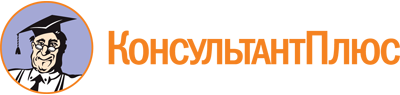 Приказ Минстроя России от 10.04.2017 N 700/пр
"Об утверждении Порядка уведомления саморегулируемой организации, основанной на членстве лиц, выполняющих инженерные изыскания, саморегулируемой организации, основанной на членстве лиц, осуществляющих подготовку проектной документации, саморегулируемой организации, основанной на членстве лиц, осуществляющих строительство, членом указанной саморегулируемой организации о фактическом совокупном размере обязательств соответственно по договорам подряда на выполнение инженерных изысканий, договорам подряда на подготовку проектной документации, договорам строительного подряда, заключенным таким лицом в течение отчетного года с использованием конкурентных способов заключения договоров"
(Зарегистрировано в Минюсте России 07.06.2017 N 46983)Документ предоставлен КонсультантПлюс

www.consultant.ru

Дата сохранения: 02.06.2020
 